SEMANA SANTA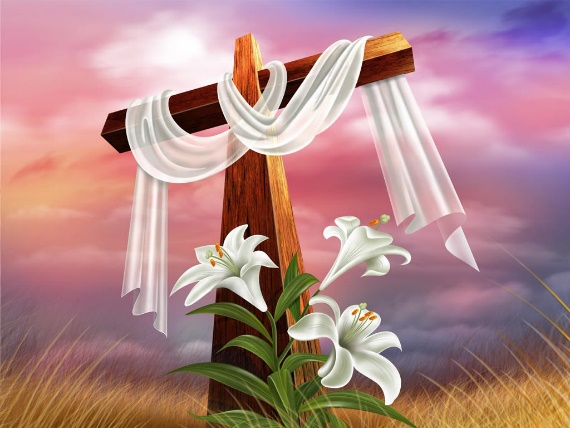 UNIDAD      : SEMANA SANTAOBJETIVO : DESCUBRIR EN LA PERSONA DE  JESUS AL UNICO   Y    VERDADERO SALVADOR   DEL     MUNDO.MIERCOLES DE CENIZAEl primer día de cuaresma se llama miercoles de ceniza.-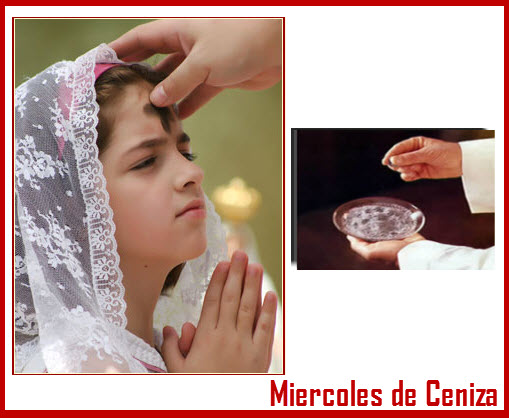 En este día la iglesia  pone  en la  cabeza  de  los  fieles  la sagrada ceniza, que nos recuerda que somos compuestos de polvo y a polvo hemos de reducirnos con la muerte.-En este día nos recuerdan:_ que somos personas tentadas.-_ que somos personas débiles.-_ que somos personas pecadoras.-CUARESMA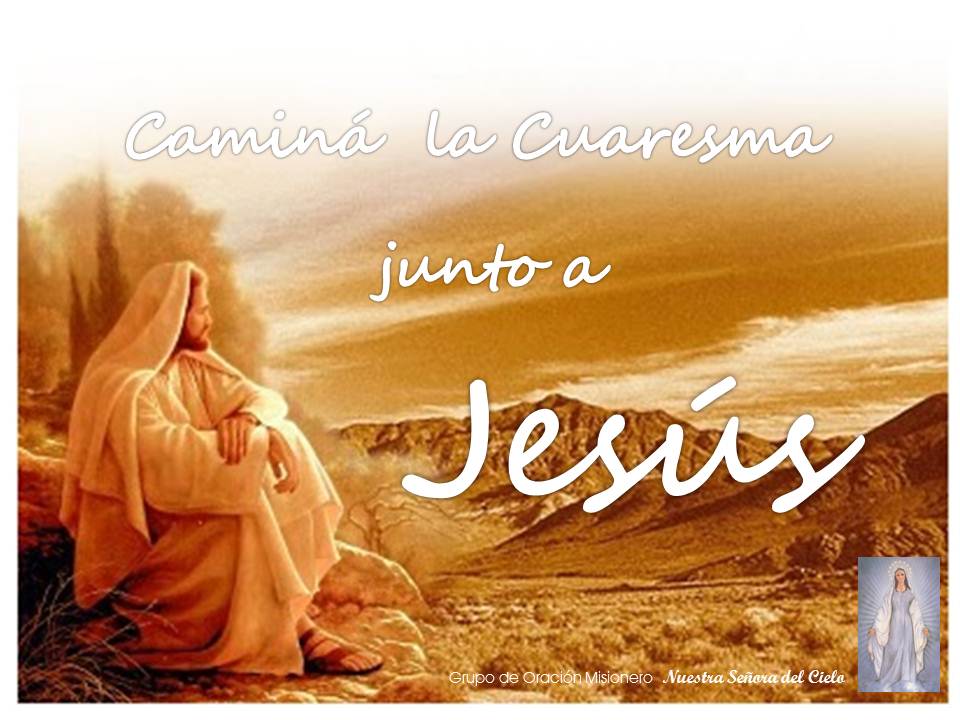 La cuaresma es un tiempo de ayuno y penitencia, instituido por la iglesia por tradición apostólica.- el tiempo de cuaresma  va  desde el miércoles de ceniza hasta el jueves santo de la misa de la cena del señor.-Este tiempo esta ordenado a la  preparación  de  la  celebración  de   la pascua.-La cuaresma es el tiempo más oportuno para:_ celebraciones comunitarias de la penitencia.-_ celebración de la palabra, con  el  tema  del  bautismo y la penitencia.-La cuaresma ha sido instituida para el siguiente fin:_ para darnos a entender la obligación que  debemos  hacer  penitencia._ para imitar de alguna manera el ayuno que hizo Jesús  en  el desierto._ para prepararnos a celebrar la pascua de resurrección.-ACTIVIDAD: buscar las tres tentaciones que sufrió Jesús en el desierto y anótelas.-      lc. 4,1- 13.-DOMINGO DE RAMOS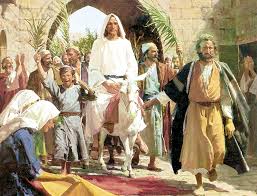 En este día celebramos la entrada triunfal de Jesús a Jerusalén,  donde es proclamado “ el mesías ”.- en todas las iglesias se hace una  procesión con ramos benditos que recuerdan a la multitud que aclamaba al mesías diciendo: “ bendito es el que viene en el nombre del señor ”                                             “ hosanna al rey de Israel ”.-Con  el  domingo   de   ramos   se  da  comienzo  a   la  semana  santa  y los cristianos nos  disponemos  a  acompañar  a   Jesús   en  su   dolor,   para acompañarlo en la gloria de su resurrección.-          JUEVES SANTO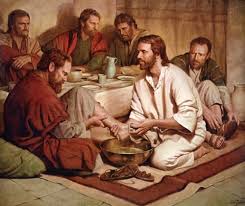 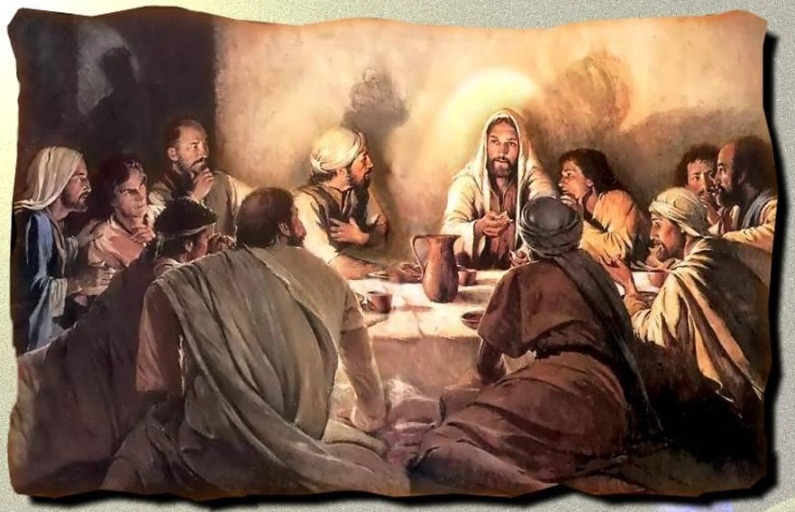 El día jueves santo se recuerda   la institución de  la eucaristía.-  es    el sacramento del cuerpo y sangre   de nuestro señor Jesucristo que  es el alimento para nuestra alma.-En la última cena Jesús tomo el pan y dijo:   “ este es mi cuerpo ”,  tomo el cáliz y dijo: “ este es el cáliz de mi sangre ”,   sangre que será  derramada por vosotros.-Jesús en este día lava los pies a sus discípulos, demostrando un gesto de humildad y les dice: “ yo vine a servir y no hacer servido ”.-Jesús en este día nos entrega el nuevo mandamiento: “ que se   amen unos a otros como yo los he amado ”.-Este día es llamado “ día del amor fraterno ” VIERNES SANTO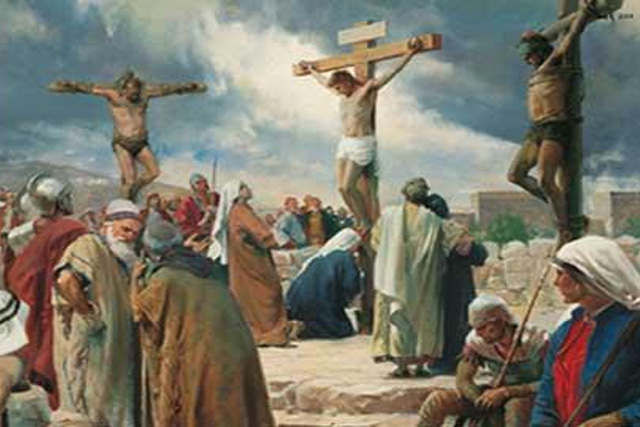 El día viernes santo recordamos que Jesús se entregó a la muerte por salvar al género humano, es decir el día que Jesús realizo   la obra de “ nuestra redención ”.-Este misterio consiste en que Jesús hijo de Dios,  se  entrega  a  la muerte por salvarnos del pecado.- Jesús con  su  pasión  y  muerte no mereció el perdón de nuestros pecados, el don de gracia divina y el derecho al cielo.-Jesús desde la cruz nos manifestó todo su amor perdonando a sus propios enemigos.-ACTIVIDAD: Buscar las siete frases que dijo Jesús en la cruz.- dibuje una cruz y dentro de la cruz van escrita las frase.-lc. 23,34. Lc. 23-43.- lc.23,46. Jn.19,26 – 27. Jn.19,28.- mt. 27,46. Jn. 19,30-DOMINGO DE RESURRECCION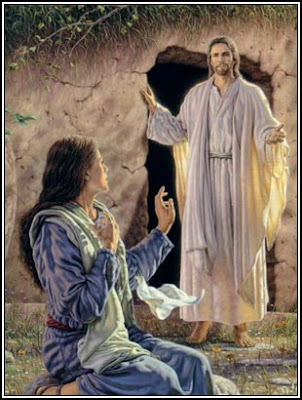 Jesús   a  los  tres  días  de  su  pasión  y muerte, resucito triunfante y glorioso para no morir jamás.-El misterio de la pasión, muerte y resurrección de Jesucristo se llama “misterio pascual” Este misterio consiste en que Jesús,  el  hijo  de  dios por salvarnos del pecado se entregó a la muerte y dios padre lo resucito al tercer día de entre los muertos.-la resurrección de  Jesús  significa  que   así    como cristo murió y resucito, también todos vivan y mueran creyendo en el, no morirán para siempre, sino que dios lo resucitara en el último día.La liturgia de este tiempo representa a cristo resucitado a través del “cirio pascual ” .-   toda  la  liturgia  gira en torno a este cirio que nos recuerda a aquel que un día dijo : “ yo soy la luz del mundo” .-SÉPTIMO BÁSICO  RELIGIÓNGUIA DE TRABAJO Nº 1.-UNIDAD: “ EL GUIA DE LA HUMANIDAD ”.-Objetivo: descubrir el amor de dios hacia el hombre.-Puntaje total:  30                puntaje obtenido:…………………………  nota …….     Nombre: ……………………………………………………………………….. Curso…………….Instrucciones:A.-  las alumnas trabajan con la Biblia.-B.- buscar los siguientes textos bíblicos.-C.- copiar cada texto.-D.- anotar como demuestra Dios su amor en cada una de las lecturasTextos biblicos.-1.-  Dt. 7, 12 -15                                         7.-  Dt.  6, 42.-  Dt. 4, 40.                                              8.-  Os. 6, 6.3.-  Dt. 11, 12 -21                                       9.-  Is. 1,3.4.-  2. Sam. 7, 12 – 16                                10.-  Jer. 31 , 345.-  2 Sam. 17 , 14.                                     11.-  Os. 2 , 216.-  Sal. 2, 7                                               12.-  Mc. 12 , 29 -31-7.- elija dos lecturas y dibuje según lo escrito.Nota: Significado de las abreviaturas.-Dt.          =  Deuteronomio.2 sam .   =  segunda  de Samuel.-Sal.        =  Salmo.-Os.          =  Oseas.-Is .          =  Isaias.-Jer.        =  Jeremias.Mc .        =   Marcos.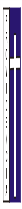 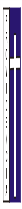 GUIA DE TRABAJO Nº 2.-Unidad: “ El amor humano y la unidad promueve la paz Objetivo: Descubrir la importancia del amorPuntaje total:  30                puntaje obtenido…………………………  nota …….     Nombre: ……………………………………………………………………………….. Curso………Instrucciones:  las alumnas trabajan con el texto de estudio de la pág .10 a 18.I.- Conteste las siguientes preguntas en su cuaderno. 1.- ¿ Qué entiende por amor ?.-2.- De tres calificativos que da Lope de Vega sobre el amor.-3.- ¿ Qué nos dice el papa Benedicto xvi. Sobre el amor ? .-4.-  Nombre los tipo de amor que existe.-5.- En el antiguo testamento el profeta Oseas que nos dice referente al amor. 6.- ¿ A qué se compromete Dios con su pueblo de Israel ?.-7.- ¿ Qué nos dice Juan Pablo II sobre el amor ?.-8.- ¿ Quién es el Espíritu Santo ?.-9.- ¿ de dónde viene el Espíritu Santo ?.-10.- ¿ A quien envía Jesús después de su resurrección ’.-11.- ¿ En qué fiesta los apóstoles reciben el Espíritu Santo ?.-12.- ¿ En ese acontecimiento  que les da el Espíritu santo a los apóstoles ?.-13.- ¿ Qué entiendes por unidad ?.-14.- Nombre cinco valores visto en la materia.-15.- ¿ Cómo guía el Espíritu Santo a la Iglesia ?.-16.-¿ Por qué entre los hombre que construyeron la torre de babel no existió         entendimiento ?.-17.- ¿ Por qué en pentecostés los hombres hablaban diferentes idiomas y se         entendían ?.-18.- ¿ Por qué Juan Pablo II es tan querido por los chilenos ?.-19.- ¿ Cuál es la acción del Espíritu Santo en la iglesia ?.-20.- Nombre los siete dones y siete frutos del Espíritu Santo.-                   